Google Ads Spec Sheet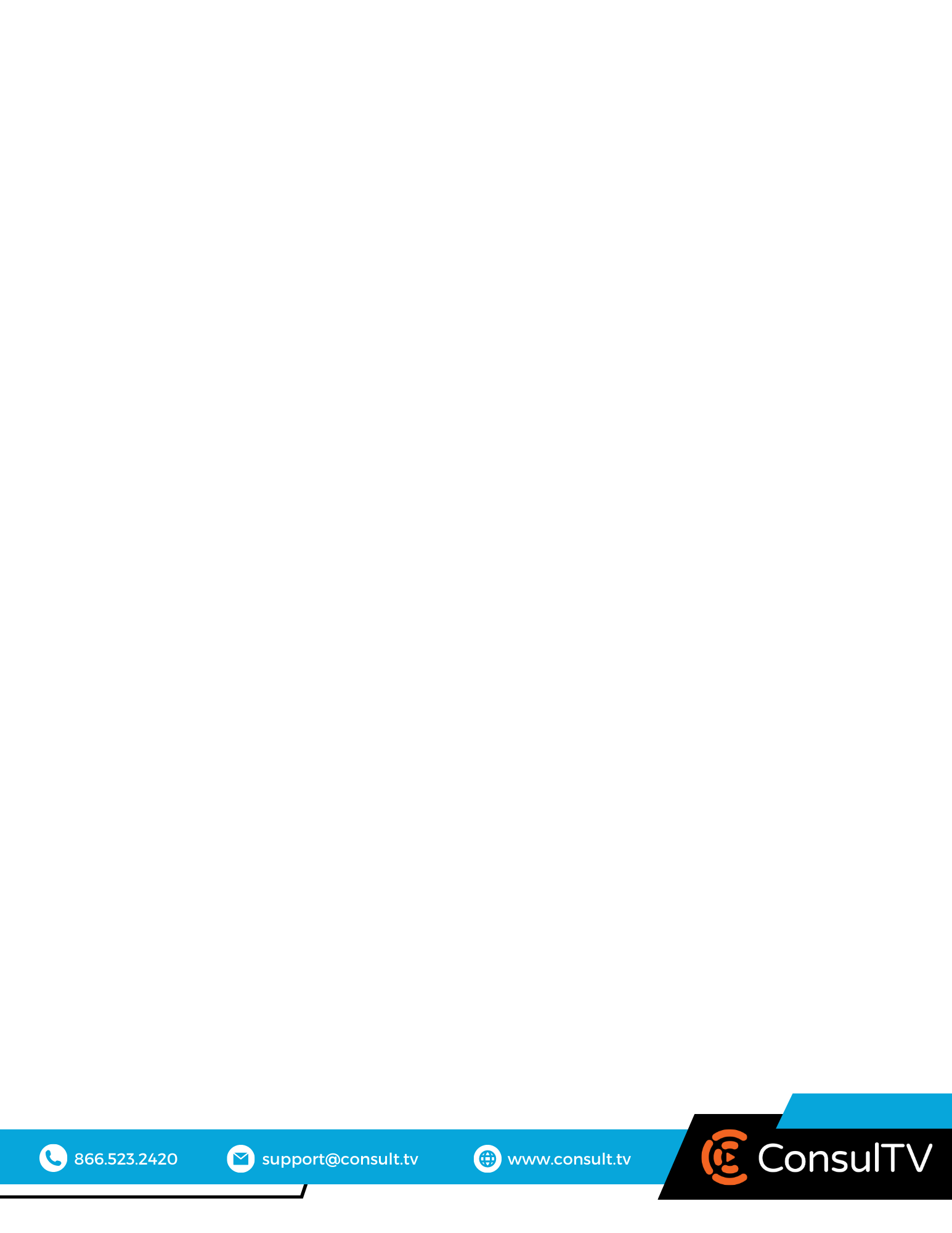 1. Ad Components:Headline 1:Max Characters: 30Example: "Premium Running Shoes"Headline 2:Max Characters: 30Example: "30% Off Sale Today"Headline 3:Max Characters: 30Example: "Limited Stock Available"Description 1:Max Characters: 90Example: "Experience unparalleled comfort with our latest collection."Description 2::Max Characters: 90Example: "Hurry! Offer ends soon. Free shipping on all orders."Final URL:The actual landing page URL where you want to direct the user.Example: "https://www.shoestore.com/running-shoes-on-sale"Keywords:Provide keywords that will show up when a consumer searches something related to the website. 2. Ad Extensions: Sitelink Extensions:Link Text: Max 25 charactersDescription Line 1 & 2: Max 35 characters eachExample: "Men's Collection | Explore the latest styles for men."Callout Extensions:Max Characters: 25Example: "24/7 Customer Support"Structured Snippet Extensions:Header: Predefined by Google (e.g., "Brands")Values: Max 25 characters each